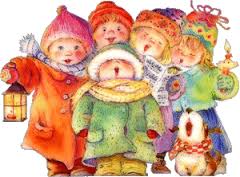 Bliža se najlepši čas v letu. Čas, ko se spominjamo preteklosti in pričakujemo prihodnost. Čas, ko se želja po sreči, zdravju in uspehu seli iz srca v srce. Naj se vsem uresničijo sanje, udejanjijo želje in izpolnijo pričakovanja. Voščimo vesele božične praznike in zdravja,uspehov polno novo leto 2016.Ravnateljica Sabina Ileršič in kolektivOŠ Antona Globočnika PostojnaPostojna, 14. 12. 2015